Helpful Websites: https://www.arizonaatwork.com/https://www.azjobconnection.gov/ada/rTABE TESTING EVERY Wednesday at 9:00am and 2:00pm and all day Friday BY APPOINTMENT ONLY. See your Career Coach or Staff member in the job center if you need an appointment.For more information; 700 W. Beale St, Kingman AZ (928-753-0723) Closed on all Federal Holidays. When the week is interrupted by a holiday. We will attempt to move the workshops to another day that week.“An Equal opportunity Employer Auxiliary aids and Services Available upon request to individuals with Disabilities”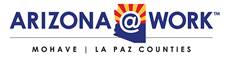 Kingman November 2018One-Stop Workshop CalendarHours of operation: Monday – Friday from 8:00am to 5:00pm Job center is closed from 12pm-1pmOur #1 Job Is Helping You Find a Job12Interviewing With What Employers           Want 2pmJob Applications 3pmConfidence 10amJob Club 11AM56789Orientation 2PMJob Skills Match 10AMCareer Exploration 10:30AMResume Building 2PMWhat Employers Want 2pmJob Applications 2:30pmTABE Testing9am & 2pm(must be registered)Interviewing WithConfidence  10amJob Club 11AM1213141516Veteran’s DayObservedOffices ClosedOrientation 2PMJob Skills Match 2:30pmCareer Exploration 3PMTABE Testing9am & 2pm(must be registered)Resume Building 2PMWhat Employers Want 2pmJob Applications 2:30pmInterviewing With Confidence 10amJob Club 11AM1920212223Orientation 2PMJob Skills Match 10AMCareer Exploration 10:30AMTABE Testing9am & 2pm(must be registered)Resume Building 2PM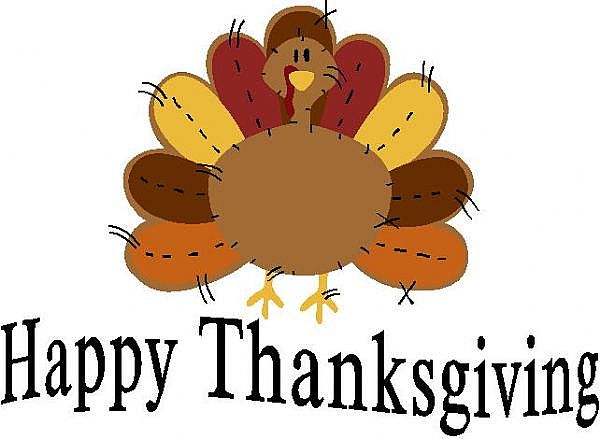 Offices ClosedInterviewing With Confidence  10amJob Club 11AMWhat Employers Want 2pmJob Applications 2:30pm2627282930 Orientation 2PMJob Skills Match 10AMCareer Exploration 10:30AMTABE Testing9am & 2pm(must be registered)Resume Building 2PMWhat Employers Want 2pmJob Applications 2:30pmInterviewing WithConfidence 10amJob Club 11AM